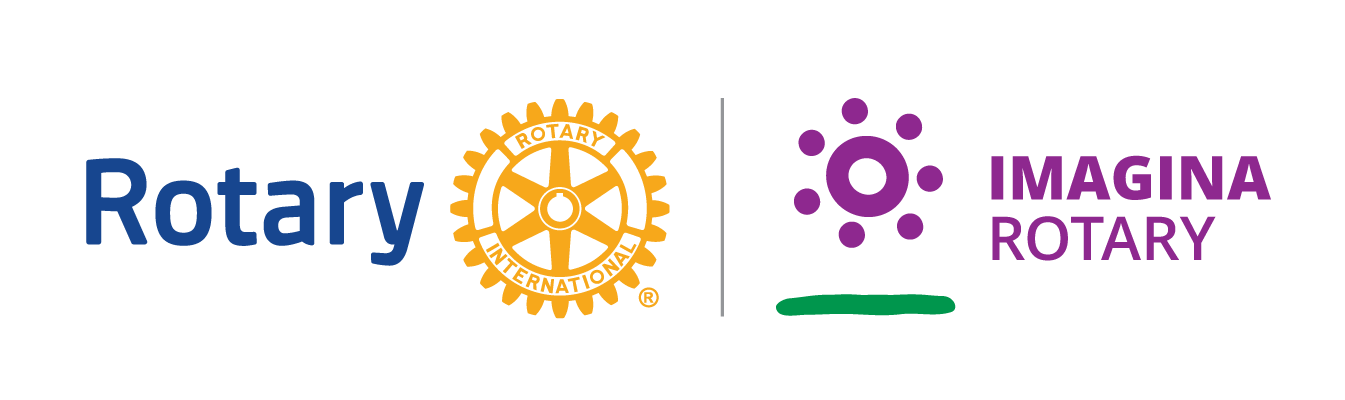 AÑO 2022-2023SOLICITUD DE FONDOS DE AYUDA DEL DISTRITOCLUB SOLICITANTERotary Club deDirecciónCorreoRI IDDESCRIPCION DEL PROYECTODetalle pormenorizado del mismoExplique cuales son sus objetivos para esta subvención Distrital¿Quién será beneficiario de esta subvención?. Proporcione un calculo aproximado del número de beneficiarios directos¿Quién será propietario de los artículos adquiridos con los fondos de la subvención al concluir el proyecto. Ni los rotarios ni los clubs pueden ser los propietarios.PARTICIPACION ROTARIADescriba el rol de dos rotarios responsables del proyectoPRESUPUESTOAdjunte un presupuesto económico detallado de  proyectoFINANCIAMIENTO Contribuciones económicas con las que se cuenta para cubrir el presupuesto. (Aportación del Club, Aportación de terceros, Petición al Distrito)DATOS BANCARIOS Facilite los datos de la cuenta bancaria del club donde se haría el ingreso de la subvención en caso de ser aprobada             NOTA:  Enviar esta solicitud al correo al comité de de LFR: ignacio@moralcasabella.comComité Distrital Fundación RotariaDistrito 2201 - España